Send completed forms (with additional pages if necessary) to Caroline Berman, Program Manager Professional Interest Sections at caroline.berman@prsa.org

Contact Information:Describe what the nominee has done in the past 12 months to deserve this honor. 

How do you distinguish the nominee from other qualified applicants?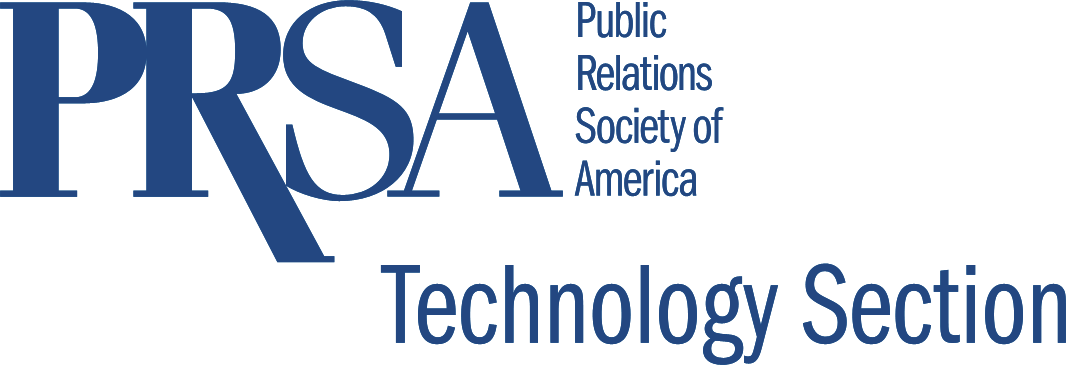 
Deadline: August 20, 2018Name of Nominee:Mailing Address:City, State or and ZIP or Postal CodePerson submitting or responsible for entry (“Self” if this is a self-nomination)Submitter’s telephone number (including area code) and Submitter’s email addressDate Nominee Joined Technology Section (Month/Year):Date Nominee began in PR: